Департамент освіти і наукиХмельницької обласної державної адміністраціїХмельницький державний центр естетичного виховання учнівської молоді«Національно-патріотичне виховання молоді – запорука майбутнього України» Хмельницький 2016Методичні рекомендації «Національно-патріотичне виховання учнівської молоді – запорука майбутнього України» розрахований на заступників директорів з навчально-виховної роботи, педагогів-організаторів, культорганізаторів, організаторів дозвіллєввої діяльності. Упорядник: Фіновська В.В. – завідувач відділом ВПВ Хмельницького державного центру естетичного виховання учнівської молодіЗмістВступ……………………………………………………………………………… 4Національно-патріотичне виховання учнівської молоді в Україні………………………………………...  6Військово-патріотитчне виховання учнівської молоді………………………………………………….. …9Зарубіжний досвід патріотичного виховання………………………………………………………..16Нормативно-правові акти,що регламентують національно-патріотичне виховання у навчальних закладах……………………………………………... 17Нормативно-правова база військово-патріотичного виховання…………………………………………. ..19Висновки………………………………………………………………………... .20Список використаних джерел………………………………………………….........................................22ВступПроблеми соціально-економічного становища українського суспільства на сучасному етапі, зниження рівня життя більшості населення, його розшарування, знецінення традиційних моральних норм і цінностей, пропаганда жорстокості, бездуховності, насильства, невизначеність в оцінці подій історичного минулого українського народу негативно вплинули на моральні цінності підростаючого покоління. Рівень масової культури досить низький. Культ насилля і розпусти практично заполонив наші екрани, де мало не на кожному каналі ми можемо побачити аморальні чи агресивні сцени. Порівняно з початком 90-х років скоротилася кількість молоді, що займається фізичною культурою та спортом. За даними Міністерства охорони здоров’я України сьогодні близько 50 % шкільної молоді має рівень фізичного розвитку нижче середнього, 80 % учнів старших класів курять, вживають алкоголь, а деякі й наркотики. Значна частка молодих громадян зайнята в тіньовому секторі економіки. Збільшуються обсяги нелегальної зовнішньої трудової міграції. Рівень злочинності та правопорушень серед молоді зріс у 1,5 рази порівняно з початком 90-х років.На наших очах виростає покоління молодих людей позбавлених почуття національної гідності, гордості, якому насаджується безкультур’я, нівелюється совість, деградується мораль, честь, справедливість та меркантилізм, манкурство. «Педагогічна драма виховання, – за висловом академіка                       С.І. Гончаренка, – стрімко перетворюється на загальнонаціональну трагедію». За висловом заслуженого учителя України, ветерана війни і праці Петра Щербаня, в державі «відбувається процес деморалізації, дебілізації і денаціоналізації сучасної молоді, яка втрачає не тільки національне, а й людське обличчя» . Ці проблеми є серйозними загрозами національній безпеці України.У цих умовах постає необхідність розв’язання на державному рівні найгостріших проблем, пов’язаних з вихованням патріотизму та формування національної свідомості населення України як основи консолідації суспільства і зміцнення держави. В Стратегії національної безпеки України зазначається, що заради консолідації українського суспільства слід поширювати серед різних соціальних, вікових, освітніх, культурних верств Українського народу ідею спільності історичної долі, переваг тісної співпраці і взаємодопомоги, безпосередньої залежності успішності кожного громадянина України від рівня єдності українського суспільства, що сприятиме формуванню національної ідеї в її широкому, світоглядному розумінні. Але особливу увагу потрібно приділяти саме молоді. Національно-патріотичне виховання молоді сьогодні є одним з найголовніших пріоритетів гуманітарної політики в Україні, важливою складовою національної безпеки України. Ставлення владної еліти до виховання молоді на кращих зразках історії рідного народу, його досвіду, традицій, освіти та культури, вищих християнських ідеалів, є лакмусовим папірцем її справжніх намірів у будівництві соборної самостійної держави національного типу.Національно-патріотичне виховання учнівської молоді в УкраїніМетою національно-патріотичного виховання є формування у молодого покоління високої патріотичної свідомості, почуття любові до України, пошани до видатних вітчизняних історичних діячів, готовності до виконання громадянських і конституційних обов'язків. Завдання національно-патріотичного виховання:- забезпечення сприятливих умов для самореалізації особистості в Україні відповідно до її інтересів та можливостей; - виховання правової культури, поваги до Конституції України, Законів України, державної символіки — Герба, Прапора, Гімну України та історичних святинь; - сприяння набуттю молоддю соціального досвіду, успадкування духовних та культурних надбань українського народу; - формування мовної культури, оволодіння та вживання української мови як духовного коду нації; - формування духовних цінностей українського патріота: почуття патріотизму, національної свідомості, любові до українського народу, його історії, Української Держави, рідної землі, родини, гордості за минуле і сучасне на прикладах героїчної історії українського народу та кращих зразків культурної спадщини;- відновлення і вшанування національної пам'яті; - утвердження в свідомості громадян об'єктивної оцінки ролі українського війська в українській історій, спадкоємності розвитку Збройних Сил у відстоюванні ідеалів свободи та державності України і її громадян від княжої доби, Гетьманського козацького війська, військ Української народної республіки. Січових стрільців, Української повстанської армії до часів незалежності; - формування психологічної та фізичної готовності, молоді, до виконання громадянського та конституційного обов'язку щодо відстоювання національних інтересів та незалежності держави, підвищення престижу і розвиток мотивації молоді до державної та військової служби; - відродження та розвиток українського козацтва як важливої громадської сили військово-патріотичного виховання молоді; - забезпечення духовної єдності поколінь, виховання поваги до батьків, людей похилого віку, турбота про молодших та людей з особливими потребами; - консолідація діяльності органів державного управління та місцевого самоврядування, навчальних закладів, громадських організацій щодо національно-патріотичного виховання; - сприяння діяльності установ, навчальних закладів, організацій, клубів та осередків громадської активності, спрямованих на патріотичне виховання молоді; - підтримання кращих рис української нації – працелюбності, прагнення до свободи, любові до природи та мистецтва, поваги до батьків та родини; - створення умов для розвитку громадянської активності, професіоналізму, високої мотивації до праці як основи конкурентоспроможності громадянина, а відтак, держави; - сприяння розвитку фізичного, психічного та духовного здоров'я, задоволення естетичних та культурних потреб особистості; - виховання здатності протидіяти проявам аморальності, правопорушень, бездуховності, антигромадської діяльності; - створення умов для посилення патріотичної спрямованості телерадіомовлення та інших засобів масової інформації при висвітленні подій та явищ суспільного життя; - реалізація індивідуального підходу до особистості та виховання. Патріотичне виховання включає у себе соціальні, цільові, функціональні, організаційні та інші аспекти. Головною складовою патріотичного виховання є формування у молоді любові до рідної країни, що здійснюється в першу чергу сім’єю, безпосереднім соціальним оточенням через передавання певних культурних традицій, звичаїв, обрядів, вірувань. Значну увагу патріотичному вихованню молоді приділяють органи державної влади, які здійснюють його переважно через формування готовності до захисту Вітчизни, поваги до до чинного законодавства та засад демократичної, правової держави, поваги до української історії, видатних пам’яток культури. Виховання молоді на кращих прикладах життя борців за становлення української державності є одним з найбільш важливих шляхів формування історичної пам’яті. Патріотичне виховання молоді сприяє конструюванню національного історичного наративу через донесення до молоді правдивої інформації про героїчне минуле українського народу та звільненню історії від ідеологічно заангажованих, а то й відверто маніпулятивних трактувань радянсько-імперської доби.Організовуючи виховну роботу з національно-патріотичного виховання, потрібно враховувати, що в Україні історично склався широкий спектр регіонально-політичних та регіонально-культурних відмінностей, існує неоднозначне ставлення населення до багатьох подій минулого та сучасності. Cаме патріотизм, громадянськість повинні об’єднувати українців, зберегти те, що протягом століть було нашою метою – незалежну державу. Одним із важливих об’єднавчих чинників у суспільстві може слугувати збереження культурної та історичної спадщини. Військово-патріотитчне виховання учнівської молодіСьогодні значно зростає роль військової підготовки у стінах навчальних закладів, які безпосередньо (і в більшості випадків - раз у житті) дають юнакам знання і вміння, пов'язані з військовою діяльністю. На сьогодні навчальні заклади є єдиним центром з підготовки всіх без винятку юнаків (незалежно від того, будуть вони призвані на строкову військову службу чи ні в мирний час) до захисту Вітчизни. В цій ситуації надзвичайно зростає роль предмета «Захист Вітчизни» як складової частини військово-патріотичного виховання, спрямованої на підготовку юнаків у теоретичному, практичному, фізичному і психологічному плані до майбутньої військової діяльності. З огляду на ці обставини в кожному закладі освіти планується військово-патріотичне виховання молоді як окремий розділ річного плану роботи. Завданнями військово-патріотичного виховання учнів є:  формування почуття патріотизму, любові до свого народу, його історії, культурних та історичних цінностей;  виховання громадянських почуттів і свідомості, поваги до Конституції та інших законів України, соціальної активності і відповідальності за доручені державні та громадські справи;  формування здібностей до аналізу зовнішнього та внутріполітичного становища, вміння на цій основі самостійно адекватно оцінювати події, що відбуваються у державі і світі, свою роль та місце в цих подіях;  створення нормативно-правової бази та комплексу заходів щодо виховання патріотичних почуттів і свідомості громадян України;  формування прагнення до оволодіння військовими знаннями, відповідного рівня фізичної підготовки та витривалості;   створення системи військово-патріотичного виховання.Військово-патріотичне виховання здійснюється за такими напрямами:  державний - базується на забезпеченні державою системи військово-патріотичного виховання;  соціальний - ґрунтується на вивченні норм моралі, їх дотриманні, орієнтований на усвідомлення пріоритету загальнолюдських цінностей та інтересів, виховання шанобливого ставлення до культури, історії, мови, звичаїв і традицій українського народу;  військовий - передбачає вивчення військової історії України, переможних битв українського війська, основних зразків техніки й озброєння Збройних Сил України, набуття початкових навичок користування ними, підвищення фізичної загартованості в інтересах підготовки до захисту Вітчизни;  психолого-педагогічний - ґрунтується на вивченні психологічних особливостей молоді, їх урахуванні у процесі підготовки юнаків до військової служби, проведенні методичної роботи з узагальнення та поширення передового досвіду військово-патріотичного виховання, вдосконаленні форм і напрямів цієї діяльності;  правовий - передбачає формування глибоких правових знань, прищеплення високої правової культури.Методами військово-патріотичного виховання молоді є:  переконання - формування впевненості в суспільній корисності діяльності з підготовки до захисту Вітчизни;  стимулювання - реалізується в різноманітних формах заохочення та змагання;  особистий приклад - діяльність викладача, який має бути взірцем для молоді, має забезпечувати педагогічні вимоги, вміє давати доручення і перевіряти його виконання;  самопідготовка - процес активного формування і самовдосконалення молодої людини, виховання почуття патріотизму, яке реалізується шляхом самозобов'язання, самостійного навчання та самоконтролю. Військово-патріотичне виховання у навчальному закладі здійснюється у формі:  лекцій;  бесід, розповідей;  екскурсій до музеїв військових частин;  зустрічей із ветеранами війни, праці та військової служби;  походів місцями бойової слави;  пошукової роботи;  залучення молоді до участі в упорядкуванні меморіальних комплексів, пам'ятників, братських могил, інших поховань захисників Вітчизни;  участі у роботі гуртків військово-патріотичного спрямування. Військово-патріотичне виховання здійснюється насамперед у процесі навчання, де в учнів закладається фундамент глибоких знань, формуються світогляд, національна самосвідомість. Уже в молодших класах учні усвідомлюють такі поняття, як «Батьківщина», «подвиг», «патріот», вчаться шанувати землю батьків, вивчають свій родовід. Під час занять із допризовної підготовки (Захист Вітчизни) учні знайомляться із специфікою військової праці, готуються до виконання обов'язків солдата, дізнаються про особливості служби в Збройних Силах України, виховують в собі якості, необхідні майбутньому воїнові. Програма допризовної підготовки (Захист Вітчизни) дозволяє підчас вивчення кожної теми використовувати матеріали із життя воїнів у мирний час і пропагувати на уроках приклади героїчного минулого українського народу, його Збройних Сил. На заняттях з вогневої підготовки надається можливість показати переваги нашої стрілецької зброї. Вивчення військової присяги дозволяє розкрити важливі вимоги до морально-бойових якостей воїнів, формує почуття національної гордості за Збройні сили України, за Батьківщину. Уроки історії України озброюють учнів знаннями законів суспільного розвитку, допомагають засвоїти основні відомості про війну та армію. Учні вивчають героїчні бойові та трудові традиції українського народу і його Збройних сил. На уроках літератури формуються моральні ідеали молоді на прикладах позитивних героїв художніх творів, встановлюється живий зв'язок далекого минулого із сучасністю, виховується почуття гордості за свою Батьківщину, свій народ. На уроках математики, фізики, хімії, біології, основах здоров’я учні одержують основи знань, без яких неможливо оволодіти засобами захисту від зброї масового ураження. Велику роль у фізичній підготовці юнаків до військової служби мають уроки фізкультури. На заняттях із фізичної культури формуються якості, які необхідні солдатові: висока працездатність, витривалість, чітка координація і точність.Військово-патріотичне виховання учнів здійснює весь педагогічний колектив навчального закладу. Для погодженого та цілеспрямованого проведення цієї роботи першорядне значення має конкретний розподіл обов'язків між членами педагогічного колективу. Приблизний їх розподіл може бути таким. Директор навчального закладу: спрямовує діяльність педагогічного колективу і керує всією роботою з військово-патріотичного виховання учнів; планує основні заходи з військово-патріотичної роботи, організовує і контролює їх виконання; організовує та готує обговорення питань військово-патріотичного виховання на засіданнях педагогічної ради, батьківського комітету; сприяє матеріальному забезпеченню заходів, які проводяться; організовує максимальне використання шефської допомоги підприємств і військових частин у військово-патріотичній роботі; організовує методичну роботу з особами, які займаються військово-патріотичним вихованням. Заступник директора навчального закладу з виховної роботи: здійснює заходи з військово-патріотичного виховання в позаурочний час; контролює та координує діяльність класних керівників і надає їм постійно допомогу в організації військово-патріотичної роботи з учнями; залучає до військово-патріотичної роботи в навчальному закладі шефську військову частину, актив батьків та громадські організації; підтримує постійних контакт з викладачем предмета «Захист Вітчизни» в організації військово-патріотичної роботи з учнями, планує й організовує роботу з військово-патріотичного виховання учнів; бере участь у проведенні заходів; забезпечує активну участь учнів  в різних заходах з військово-патріотичного виховання; надає допомогу викладачеві предмета «Захист Вітчизни» у створенні в класі необхідних умов для оволодіння військовими знаннями та навичками; сприяє підвищенню військових знань шляхом залучення учнів до військово-технічних гуртків, конкурсів, тематичних вечорів, олімпіад та інших заходів, які проводяться в школі з метою підготовки учнів до військової діяльності. Куратор:  планує й організовує роботу з військово-патріотичного виховання учнів у класі;  бере участь у проведенні загальношкільних заходів;  забезпечує активну участь учнів класу в різних заходах з військово-патріотичного виховання;  сприяє підвищенню військових знань шляхом залучення учнів до військово-технічних гуртків, конкурсів, тематичних вечорів, олімпіад та інших заходів, які проводяться в школі з метою підготовки учнів до військової діяльності. Викладач: використовує навчальний матеріал із свого предмета в позакласній роботі з військово-патріотичного виховання; керує роботою гуртка з предмету, максимально використовуючи гурткові заняття для проведення військово-патріотичного виховання; допомагає організувати читацькі конференції, вечори, огляди, конкурси, виставки, зустрічі, перегляди кінофільмів і т. д. на військово-патріотичні теми. У кожному навчальному закладі конкретний розподіл обов'язків між членами педагогічного колективу визначається з урахуванням інтересів, можливостей, знань окремих викладачів. У сучасних умовах поряд із зростанням виховної функції навчального закладу підвищується роль сім'ї у вихованні дітей, підсилюється значення суспільного виховання. Роботу з батьківським активом проводять за такими напрямами: роз'яснення батькам завдань військово-патріотичного виховання учнів; ознайомлення батьків з основними методами військово-патріотичного виховання дітей; залучення батьків до участі в позакласній роботі (допомога в проведенні походів, екскурсій, військових ігор, керівництво гуртками, бесіди з учнями) на патріотичні теми, різноманітні форми спільної пошукової і творчої діяльності. Різноманітні професійні знання та вміння батьків, їх захоплення при вмілому педагогічному керівництві з боку вчителів допоможуть збагатити позакласну військово-патріотичну роботу з учнями. Батькам рекомендуємо такі форми та методи військово-патріотичного виховання учнів у сім'ї: ознайомлення дітей із сімейними бойовими та трудовими традиціями; бесіди про героїчні подвиги українського народу; читання та обговорення з дітьми книг на військово-патріотичну тематику; спільний перегляд героїко-патріотичних фільмів, телевізійних передач; заохочення дітей до участі в догляді за могилами воїнів та надання допомоги інвалідам війни; розвиток інтересу до військової професії і служби в Збройних силах України; фізична підготовка та загартування дітей. Досвід роботи показує, що військово-патріотичне виховання учнів у дусі постійної готовності до захисту своєї Вітчизни необхідно проводити систематично, цілеспрямовано і наполегливо.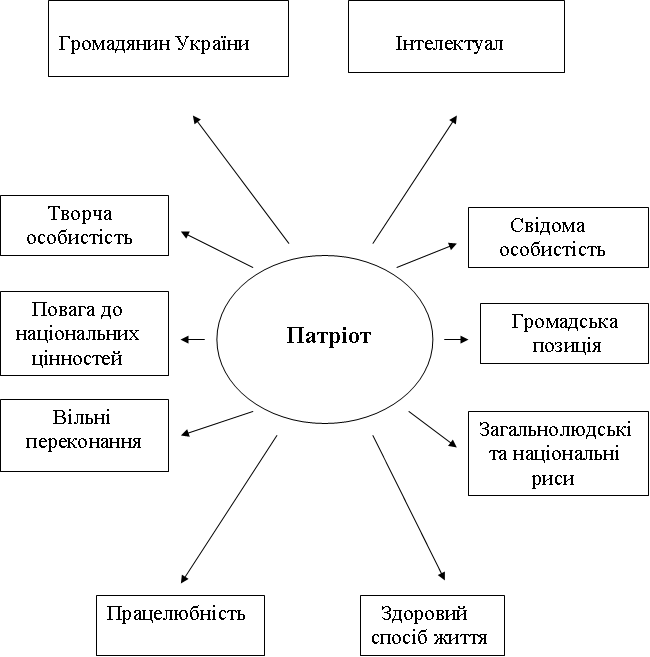 Зарубіжний досвід патріотичного вихованняУ зарубіжних країнах патріотичне виховання є невід’ємною складовою гуманітарної безпеки держави. Там значну увагу приділяють факторам, які впливають на відчуття патріотизму: мові, державним символам, національній аудіо-відео та друкованій продукції, національним героям, національним подіям, нормам поведінки керівництва країни, культурі та звичаям народу, системі державної пропаганди.Наприклад у США для пропаганди дуже активно використовують державний прапор. У Франції та Німеччині законодавство жорстко регламентує використання іноземних мов та аудіо-візуальної продукції на іноземній мові. В Данії виписані етичні стандарти суспільства. В багатьох країнах живуть по заповідях з Біблії та Корану. У Китаї, Північній Кореї та В’єтнамі активно просувається жорстка державна пропаганда.У Польші мають значні напрацювання у сфері патріотичного виховання населення. Зокрема польським урядом розроблена і реалізується програма, яка має назву «Патріотизм завтрашнього дня». Відповідно до неї у різних містах Польщі місцева влада влаштовує дні національного прапора.У агітаційних роликах на телебаченні та на радіо лунають пісні, які обіцяють, що Польща перетвориться на державу, що базуватиметься на принципах верховенства права, солідарності та справедливості. Програма спрямована здебільшого на молодих людей, яких закликають залишатися на Батьківщині і будувати тут своє майбутнє. Патріотичне виховання у Польші розпочинається з дошкільного віку. Дітей ще з садочка вчать, як виглядає прапор, вчать національного польського гімну, виховують у них локальний патріотизм. Дошкільнят водять по музеях рідного міста, показують пам’ятники, знайомлять з місцевими героями, з місцевими традиціями. Дитину вчать розуміти, ким вона є, пізніше її почуття патріотизму розширюється до містечка, згодом до воєводства, і врешті – до держави загалом.Нормативно-правові акти, що регламентують національно-патріотичне виховання у навчальних закладахКонцепція національно-патріотичного виховання дітей  і молоді;Методичні матеріали для використання у проведенні інформаційно - роз’яснювальної роботи серед населення та військовослужбовців щодо встановлення Дня захисника України (Лист Глави Адміністрації Президента України від 23.10.2014 № 02-01/3078); Накази Міністерства освіти і науки України:- «Про затвердження Рекомендацій щодо порядку використання державної символіки в навчальних закладах України» від 07.09.2000  № 439;         - «Про затвердження Положення про Всеукраїнську дитячо-юнацьку військово-патріотичну гру «Сокіл» («Джура») від 13.06.2012  № 687;        - «Про затвердження плану заходів щодо посилення національно-патріотичного виховання дітей та учнівської молоді» від 27.10.2014  № 1232;- «Про затвердження Концепції національно-патріотичного виховання дітей і молоді, Заходів щодо реалізації Концепції національно-патріотичного виховання дітей і молоді та методичних рекомендацій щодо національно-патріотичного виховання у загальноосвітніх навчальних закладах»  від 16.06.2015 № 641;4. Листи Міністерства освіти і науки України:- Про методичні рекомендації з питань організації виховної роботи у навчальних закладах у 2014-2015 навчальному році» від 25.07.2014  № 1/9-376;         - «Про Всеукраїнську акцію «Лист пораненому» від 04.08.2014 № 1/9-392;         - «Про проведення Уроків мужності» від 13.08.2014  № 1/9-412;         - Про відзначення 70-ї річниці вигнання нацистських окупантів з України» з додатком «Методичні матеріали щодо вшанування 70-ї річниці вигнання нацистських окупантів з України» від 17.10.2014  № 1/9-543.Нормативно-правова база військово-патріотичного вихованняПід час організації та проведення військово-патріотичної роботи доцільно керуватись наступними нормативно-правовими актами:1. Закон України «Про оборону України».2. Закон України «Про Збройні Сили України».3. Закон України «Про правовий статус та вшанування пам’яті борців за незалежність України у XX столітті».4. Закон України «Про увічнення перемоги над нацизмом в Другій світовій війні 1939–1945».5. Закон України «Про доступ до архівів репресивних органів комуністичного тоталітарного режиму 1917–1991 років».6. Закон України «Про присвоєння юридичним особам та об’єктам права власності імен (псевдонімів) фізичних осіб, ювілейних та святкових дат, назв і дат історичних подій».7. Закон України «Про засудження комуністичного та націонал-соціалістичного (нацистського) тоталітарного режимів та заборону пропаганди їхньої символіки».8. Постанова Верховної Ради України від 12.05.2015 № 373-VIII «Про вшанування героїв АТО та вдосконалення національно-патріотичного виховання дітей та молоді».9. Стратегія національно-патріотичного виховання дітей та молоді на 2016-2020 роки, затверджена Указом Президента України від 13.10.2015 № 580/2015.10. Указ Президента України від 30.10.2000 № 1173/2000 «Про впорядкування присвоєння почесних найменувань військовим частинам, установам, вузлам зв’язку, органам та підрозділам».11. Розпорядження Кабінету Міністрів України від 23.09.2015 № 998-р «Про заходи з увічнення пам’яті захисників України на період до 2020 року».12. Наказ Міністра оборони України від 11 січня 2012 року № 14 «Про затвердження Програми військово-патріотичного виховання у Збройних Силах України на 2012 — 2017 роки та Перспективного плану реалізації Програми військово-патріотичного виховання у Збройних Силах України на 2012-2017 роки».13. Положення про організацію та проведення у Збройних Силах України Міжнародного конкурсу з української мови імені Петра Яцика, затверджене наказом Міністерства оборони України від 29.08.2014 № 580, зареєстрованим в Міністерстві юстиції України 18.09.2014 № 1137/25914.14. Положення про Всеукраїнську дитячо-юнацьку військово-патріотичну гру «Сокіл» («Джура»), затверджене наказом Міністерства освіти і науки, молоді та спорту України від 13.06.2012 № 687, зареєстрованим в Міністерстві юстиції України 03.07.2012 за № 1094/21406.ВисновкиОтже, джерелами патріотичного виховання є рідне слово батька і матері, колискова пісня, культ Матері та Батька, рідна оселя, садиба, батьківщина і Батьківщина, героїчне минуле народу, життєдіяльність історичних постатей народу (політичних діячів, вчених, письменників, діячів мистецтва і культури), конкретна діяльність особистості щодо матеріального та культурного збагачення своєї країни. В арсеналі діяльності з патріотичного виховання підростаючого покоління є багато засобів і методів впливу. Однак головне — це включення кожної особистості в конкретну діяльність з творення й примноження багатства і краси своєї ВітчизниНаціонально-патріотичне виховання є складовою загального виховного процесу підростаючого покоління, головною метою якого є набуття молодими громадянами 14-35 річного віку соціального досвіду, готовності до виконання громадянських і конституційних обов'язків, успадкування духовних надбань українського народу, досягнення високої культури взаємин, формування особистісних рис громадянина Української держави, фізичної досконалості, моральної, художньо-естетичної, інтелектуальної, правової, трудової, екологічної культури. Здійснення системного національно-патріотичного виховання є однією з головних складових національної безпеки України. Національно-патріотичне виховання формується на прикладах історії становлення Української державності, українського козацтва, героїки визвольного руху, досягнень у галузі політики, освіти, науки, культури і спорту. Національно-патріотичне виховання включає в себе соціальні, цільові, функціональні, організаційні та інші аспекти, охоплює своїм впливом усі покоління, пронизує всі сторони життя: соціальну-економічну, політичну, духовну, правову, педагогічну, спирається на освіту, культуру, науку, історію, державу, право. Формування громадянина - патріота України, підготовленого до життя, з високою національною свідомістю, виховання громадян, які здатні побудувати громадянське суспільство, в основу якого були б закладені та постійно втілювалися демократія, толерантність та повага до прав людини, набуває сьогодні особливого значення. Патріотизм у сучасному розумінні – це відчуття того, що в моєму класі, навчальному закладі, районі, місті, країні все мене стосується, все залежить від мене.Список використаних джерел1. Щербань П. Проблеми сучасної освіти. //Літературна Україна". – 13 липня 2006.2.Чи вважаєте Ви себе патріотом України? [Електрон. ресурс] //Центр Разумкова[веб-сайт] - Режим доступу: http://www.uceps.org/ukr/poll.php?poll_id=3993. Дзеркало–2007 (настрої і стереотипи населення України). [Електрон. ресурс] // ЦСД «Софія» [веб-сайт] - Режим доступу: http://www.sofia.com.ua/page42.html4. Як Ви ставитеся до національного свята – Дня Незалежності України? [Електрон. ресурс] //Центр Разумкова[веб-сайт] - Режим доступу: http://www.uceps.org/ukr/poll.php?poll_id=3215. Ровесники незалежної України: думки, інтереси, громадянські позиції[Електрон. ресурс] //Фонд Демократичні ініціативи [веб-сайт] - Режим доступу: http://dif.org.ua/ua/poll6. Який із п'ятьох зазначених чинників найбільше об`єднує або може згуртувати народ України в єдину спільноту? [Електрон. ресурс] //Центр Разумкова[веб-сайт] - Режим доступу: http://www.uceps.org/ukr/socpolls.php?cat_id=317. Державний стандарт базової і середньої освіти. [Електрон. ресурс] //Міністерство освіти і науки України[веб-сайт] - Режим доступу: //www.mon.gov.ua8. Шкільна історія очима істориків —науковців. Матеріали Робочої наради з моніторингу шкільних підручників історії України. — Київ: Видавництво імені Олени Теліги, 2008 – 128 с.9. Юхновський, І. Про ідеологію і політику Українського інституту національної пам’яті/ І. Юхновський//Дзеркало тижня. – 2007. - №40.С 16-18.10. Афанасьєв, А. Педагогічні основи військово-патріотичного виховання військовослужбовців строкової служби Збройних Сил України/ А.Афанасьєв — К., 2005. — 266 с.11. Пласт – Національна скаутська організація України[Електрон. ресурс] //Пластовий портал[веб-сайт] - Режим доступу: http://www.plast.org.ua/plast/fact-list/12. Робоча група з питань патріотичного виховання молоді при апараті РНБО ініціює розробку загальнодержавної концепції патріотичного виховання молодих людей[Електрон. ресурс] // Рада національної безпеки і оборони України [веб-сайт] -ДЛЯ   НОТАТОК________________________________________________________________________________________________________________________________________________________________________________________________________________________________________________________________________________________________________________________________________________________________________________________________________________________________________________________________________________________________________________________________________________________________________________________________________________________________________________________________________________________________________________________________________________________________________________________________________________________________________________________________________________________________________________________________________________________________________________________________________________________________________________________________________________________________________________________________________________________________________________________________________________________________________________________________________________________________________________________________________________________________________________________________________________________________________________________________________________________________________________________________________________________________________________________________________________________________________________________________________________________________________________________________________________________________________________________________________________________________________________________________________________________________________________________